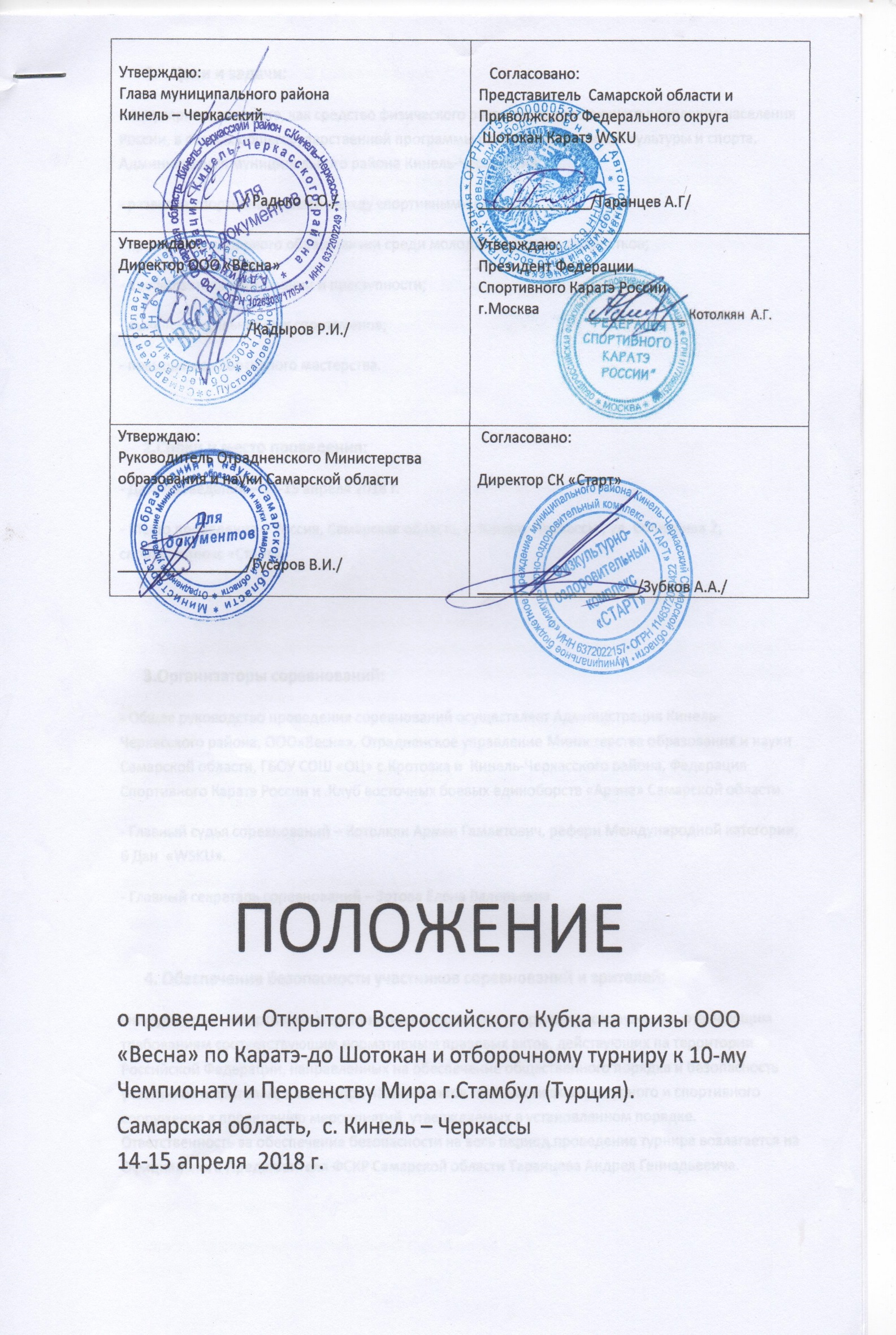 ПОЛОЖЕНИЕ                                                                                 о проведении Открытого Всероссийского Кубка на призы ООО «Весна» по Каратэ-до Шотокан и отборочному турниру к 10-му Чемпионату и Первенству Мира г.Стамбул (Турция).                                                                                                                                         Самарская область,  с. Кинель – Черкассы                                                        14-15 апреля  2018 г.Цели и задачи:- популяризация каратэ, как средство физического развития подрастающего поколения населения России, в рамках общегосударственной программы развития физической культуры и спорта, Администрация муниципального района Кинель-Черкасский;- развитие спортивных связей между спортивными клубами;- пропаганда здорового образа жизни среди молодёжи: детей и подростков;- профилактика наркомании и преступности;- выявление сильнейших спортсменов;- повышение спортивного мастерства.      2.Сроки и место проведения:- Дата проведения – 14-15 апреля 2018 г.- Место проведения – Россия, Самарская область, с. Кинель-Черкассы , ул. Солнечная 2, спорткомплекс «Старт».      3.Организаторы соревнований:- Общее руководство проведения соревнований осуществляет Администрация Кинель-Черкасского района, ООО»Весна», Отрадненское управление Министерства образования и науки Самарской области, ГБОУ СОШ «ОЦ» с.Кротовка и  Кинель-Черкасского района, Федерация Спортивного Каратэ России и  Клуб восточных боевых единоборств «Арена» Самарской области.- Главный судья соревнований – Котолкян Армен Гамлетович, рефери Международной категории,   6 Дан  «WSKU».- Главный секретарь соревнований – Зотова Елена Валерьевна      4. Обеспечение безопасности участников соревнований и зрителей:Физкультурно – спортивное мероприятие проводится в спортивном сооружении, отвечающим требованиям соответствующим нормативным правовых актов, действующих на территории Российской Федерации, направленных на обеспечение общественного порядка и безопасность участников и зрителей, а также при наличии актов готовности физкультурного и спортивного сооружения к проведению мероприятий, утверждаемых в установленном порядке. Ответственность за обеспечение безопасности на весь период проведение турнира возлагается на Официального Представителя ФСКР Самарской области Таранцева Андрея Геннадьевича.    5. Правила проведения соревнований:- Соревнования проводятся по правилам SHUBU IPON и правилам в соответствии с указанными ниже категориями.- Участники имеют право подать заявку на участие по обоим правилам в соответствующих категориях.- Организаторы имеют право объединить две весовые категории в случае отсутствия кворума.- Продолжительность поединков ( основное и дополнительное время):     6. Участники соревнований:К участию допускаются все спортсмены и организации, прошедшие медосмотр и получившие допуск не позднее 5 календарных дней до начала соревнований, 1 представитель от команды,       1 судья, более 15 спортсменов – 2 судьи,  команды не предоставившие судей, выплачивают штраф – 5000 руб. Все родители должны иметь сменную обувь.Всем судьям обязательно иметь судейский костюм ( белая рубашка, красный \  галстук, тёмно-синего \ серого цвета брюки), сменную обувь. Представитель должен быть в спортивном костюме.Все участники соревнований должны иметь:- ID-карту;- Каратэги; (белого цвета);- Капу ( строго обязательно с 8 лет);- Девушкам – нагрудники ( с 12 лет);- Накладки и пояса установленного образца;- Будо-паспорт спортсмена;- Документ, удостоверяющий личность с фотографией и печатью;- Страховой медицинский полис;- Расписку главному судье соревнований (приложение №1).     7. Условия допуска:К соревнованиям допускаются все спортсмены, прошедшие регистрацию.Взвешивание спортсменов на регистрации. Допустимая норма перевеса 0.5 кг.Нарушение перевешивания на регистрации, организация оплачивает штраф в размере 500 рублей за каждый вес, и спортсмен переводится на категорию выше.8. Программа соревнований:КАТА ШОТОКАН:Мальчики:	                          Девочки:9. Программа соревнований:Фукуго:Мальчики:	                          Девочки:КУМИТЭ SHOBU IPON :Участник              Возраст                   ВесКУМИТЭ SHOBU NIHON :Участник              Возраст                   Вес КОМАНДНОЕ КАТА И КОМАНДНОЕ КУМИТЭ :Участник              Возраст                                                      10. Регламент соревнований:    11. Подача заявок:Предварительные заявки установленного образца принимаются до 18:00  07 апреля 2018 года на эл.адрес : tarancev_andreiwsku@mail.ru. Контактный телефон: +7-927-653-53-08 (Таранцев Андрей Геннадьевич).                      Благотворительный взнос -  личные категории- 650 руб, за команду- 2100 руб.12. Награждение:Награждение спортсменов будет проводиться после завершения каждого дня  соревнований. Победители и призёры награждаются медалями и дипломами соответствующих степеней, третьих мест  два. За командные соревнования будут вручаться Кубки. За Общекомандный зачёт Команды награждаются Кубками.Данное положение является официальным приглашением на соревнование.Утверждаю:	СогласованоГлава муниципального района Кинель – Черкасский _______________/ Радько С.О./   Согласовано:Представитель  Самарской области и Приволжского Федерального округа	Представитель  Самарской области Шотокан Каратэ WSKU______________/Таранцев А.Г/. Утверждаю:Директор ООО «Весна»________________/Кадыров Р.И./Утверждаю:Президент ФедерацииСпортивного Каратэ России	           г.Москва______________ /Котолкян А.Г./Утверждаю:	Согласовано:Руководитель Отрадненского Министерства образования и науки Самарской области 	Глава сельского поселения Кротовка________________/Гусаров В.И./	Данильцева А.Н. Согласовано:	Данильцева А.Н.Директор СК «Старт»	Данильцева А.Н.	Данильцева А.____________________/Зубков А.А./Возрастные группы                             Предварительные поединки                                  Финалы6-7 лет,1 минута1 минута8-9 лет, 10-11 лет, 12-13 лет.1.5 минуты1.5 минуты14-15 лет.1.5 минуты2.0 минуты6 лет.6-7 лет7 лет.8-9 лет.8 лет.10-11 лет.9 лет.12-13 лет.10 лет.14-15 лет.11 лет.16-17 лет.12 лет.18 и старше.13 лет.4-5 лет14-15 лет16-17 лет18 и старше4-5 лет6 -7лет.6-7 лет8-9 лет.8-9 лет.10-11 лет.10-11 лет.12-13 лет.12-13 лет.14-15 лет.14-15 лет.16-17 лет.16-17 лет.18 и старше.18 и старше.4-5 лет4-5 летМ6-7-20                               -25                     -30  +30М8-9-25-30       -35+35М10-11-30-35       -40+40М12-13-35-40       -45+45М14-15-45-50       -55+55М16-17-55-60       -65+65М18 и старше-75-80       -85+85Ж6-7-25-30       +30Ж8-9-30-35       +35Ж10-11-35-40       +40Ж12-13-40-45       +45Ж14-15-50-55       +55Ж16-17-60-65       +65Ж18 и старше-80-85       +85М и Ж4-5 -20-25       +25М6-7-20                               -25                     -30  +30М8-9-25-30       -35+35М10-11-30-35       -40+40М12-13-35-40       -45+45М14-15-45-50       -55+55М16-17-55-60       -65+65М18 и старше-75-80       -85+85Ж6-7-25-30       +30Ж8-9-30-35       +35Ж10-11-35-40       +40Ж12-13-40-45       +45Ж14-15-50-55       +55Ж16-17-60-65       +65Ж18 и старше-80-85       +85М и Ж4-5-20-25       +25М6-7М8-9М10-11М12-13М14-15М16-17М18 и старшеЖ6-7Ж8-9Ж10-11Ж12-13Ж14-15Ж16-17Ж18 и старшеМ и Ж4-5 13 апреля 2018гЗаезд участников13 апреля 2018г.Начало в 11.00Семинар, Сдача Экзаменов на Даны, Сдача на Судейскую Квалификацию14 апреля 2018г.Начало в 10.00Личное Ката- Все категорииКомандное Ката- Все категорииФукуго - Все Категории15 апреля 2018гНачало в 10.0013.00-14.00Кумитэ-Иппон- Все категорииКумитэ-Нихон- Все КатегорииКомандное Кумитэ- Все КатегорииТоржественное открытие16 апреля 2018г.Уезд команд